KAPPA ALPHA PSI FRATERNITY, INC.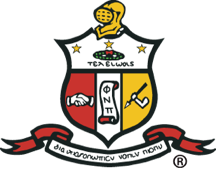 	DELTA ZETA FOUNDATION GEORGE F. DAVID II/G. THURSTON FRAZIER AWARDAward SummaryUnder the guidance of the Wilberforce Alumni, Brother George F. David II and Brother G. Thurston Frazier established Delta Zeta Chapter the one hundredth chapter of Kappa Alpha Psi Fraternity on February 5, 1952 at Central State University.  This award is named in their honor and is awarded to a Brother, or Brothers who have demonstrated outstanding meritorious service, over a number of years, to and on behalf of the Delta Zeta Chapter, and a commitment to Kappa Alpha Psi Fraternity, Inc. in general.  This award will be presented to (1) brother from any of the decades 1960’s, 1970’s, 1980’s, 1990’s and the 2000’s. The decade that the winner was made in will be noted when the award is presented. All Brothers made in the 1950’s and 60’s will be recognized each year. Elders Tables will be set up and those in attendance with spouse will be seated at the Elders tables. Brothers in attendance with 50 years in the fraternity will be presented with a specially DZ50 pin each year. This allows brothers to collect a new pin each year. (Brothers not in attendance will be mailed a 50 year pin)  Each year a 50 year brother will be profiled...(picture, short bio) The candidate must be of creditable character, have a demonstrated interest in the Delta Zeta Chapter and the Fraternity, and have record of outstanding achievement in the community.  This award represents one of the highest recognitions the Delta Zeta Chapter can bestow upon a Brother.  No Brother may receive this award more than once.Nominated By:________________________________________________________________Email:_______________________________________Phone #:_________________________Decade:__________________________________________________________Nominee Background Information:Nominee Name:_______________________________________________________________________ KAPPA ALPHA PSI FRATERNITY, INC.	DELTA ZETA FOUNDATION Nominee’s Address:____________________________________________________________________					City			State			Zip CodeNominee’s Phone Number:  ______________________________________________________________Nominee’s Email Address: ______________________________________________________________Chapter of Initiation: ___________________________________________________________________ Initiation Date: ________________________________________________________________________Current Chapter Affiliation: ______________________________________________________________Occupation: __________________________________________________________________________KAPPA ALPHA PSI FRATERNITY, INC.DELTA ZETA FOUNDATIONGEORGE F. DAVID II/G. THURSTON FRAZIER AWARDBiographical Summary: (Required for all nominees. Too be used in the award program if the nominee is selected) Nominee Name : ______________________________________________________________________	College and Year Graduated: _____________________________________________________________Degree: ______________________________________________________________________________Additional Degrees and Universities:____________________________________________________________________________________________________________________________________________Professional Experience: ____________________________________________________________________________________________________________________________________________________________________________________________________________________________________________________________________________________________________________________________________________________Achievements: _______________________________________________________________________________________________________________________________________________________________________________________________________________________________________________________________Community Service & Committees:__________________________________________________________________________________________________________________________________________________________________________________________________________________________________ _____________________________________________________________________________________Hobbies: _____________________________________________________________________________________Personal Information (Family, marital status & years, other organizations etc…): _______________________________________________________________________________________________________________________________________________________________________________________________________________________________________________________________Additional Information: (Please do not exceed space provided)______________________________________________________________________________________________________________________________________________________________________________________________________________________________________________________________________________________________________________________________________________________________________________________________________________________________________________________________________________________________________________________________________________________________________________________________________________________________________________________________________________________________________________________________________________________________________________________________________________________________________________________________________________________________________________________________________________________________________________________________________________________________________________________________________________________________________________________________________________________________________________________________________________________________________________________________________________________________________________________________________________________________________________________________________________________________________________________________________________________________________________________________________________________________________________________________________________________________________________________________________________________________________________________________________________________________________________________________________________________________________________________________________________________________________________________________________________________________________________________________________________________________________________________________________________________________________